Правила дорожного движения для скутеров 2017 года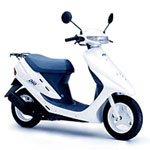 В рамках правил дорожного движения понятие «мопед» включает в себя понятие «скутер», т.е. ПДД для скутеров 2017 года аналогичны правилам для мопедов. Ну а «скутер» и «мопед» с точки зрения правил - это одно и то же.Со скольки лет можно ездить на скутере в 2017 году?В настоящее время минимальный возраст для управления скутером ПДД не регламентируется.Однако для управления мопедом необходимо водительское удостоверение любой категории, которое можно получить только начиная с 16-летнего возраста. Так что на скутер можно садиться только с 16 лет и ни днем раньше.Можно ли ездить на мопеде без прав в 2017 году?Пункт 2.1.1 правил дорожного движения обязывает водителя скутера иметь при себе водительское удостоверение:2.1.1. Иметь при себе и по требованию сотрудников полиции передавать им, для проверки:водительское удостоверение или временное разрешение на право управления транспортным средством соответствующей категории;Обратите внимание, водитель должен иметь для скутера права категории М либо любой другой категории.Расположение скутера на проезжей части24.7. Водители мопедов должны двигаться по правому краю проезжей части в один ряд либо по полосе для велосипедистов.Допускается движение водителей мопедов по обочине, если это не создает помех пешеходам.Движение скутеров по проезжей части разрешено только в один ряд по правому краю проезжей части. Обратите внимание, что скутер не обязательно должен ехать в пределах крайней правой полосы. Например, ПДД для скутера разрешают объехать остановившийся на остановке троллейбус или автобус.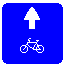 Правила управления скутером разрешают также и движение по выделенной полосе для велосипедистов, обозначенной сочетанием знаков:Также движение скутеров возможно и по обочине. При этом не допускается создание помех пешеходам.Особенности перевозки пассажиров на скутереОсобенности перевозки пассажиров на скутере регламентируются пунктом 22.21 ПДД:22.21. Перевозка людей на мотоцикле должна осуществляться водителем, имеющим водительское удостоверение на право управления транспортными средствами категории "А" или подкатегории "A1" в течение 2 и более лет, перевозка людей на мопеде должна осуществляться водителем, имеющим водительское удостоверение на право управления транспортными средствами любой категории или подкатегории в течение 2 и более лет.Перевозить пассажиров может только водитель, имеющий водительское удостоверению любой категории в течение как минимум 2-х лет. Т.е. начинающий водитель перевозить пассажиров на скутере не имеет права.Кроме того, требования к перевозке пассажиров устанавливаются пунктом 24.8 ПДД:24.8. Велосипедистам и водителям мопедов запрещается:перевозить пассажиров, если это не предусмотрено конструкцией транспортного средства;перевозить детей до 7 лет при отсутствии специально оборудованных для них мест;Таким образом, перевозить пассажиров на мопеде можно только в том случае, если конструкция транспортного средства предусматривает дополнительные пассажирские места. Также информация о количестве пассажиров должна быть указана в документах транспортного средства.Отдельного внимания заслуживает перевозка детей в возрасте до 7 лет. Для ребенка должно быть предусмотрено специально оборудованное место.Что запрещается делать водителям скутеров?24.8. Велосипедистам и водителям мопедов запрещается:управлять велосипедом, мопедом, не держась за руль хотя бы одной рукой;перевозить груз, который выступает более чем на 0,5 м по длине или ширине за габариты, или груз, мешающий управлению;поворачивать налево или разворачиваться на дорогах с трамвайным движением и на дорогах, имеющих более одной полосы для движения в данном направлении;двигаться по дороге без застегнутого мотошлема (для водителей мопедов);пересекать дорогу по пешеходным переходам.24.9. Запрещается буксировка велосипедов и мопедов, а также буксировка велосипедами и мопедами, кроме буксировки прицепа, предназначенного для эксплуатации с велосипедом или мопедом.